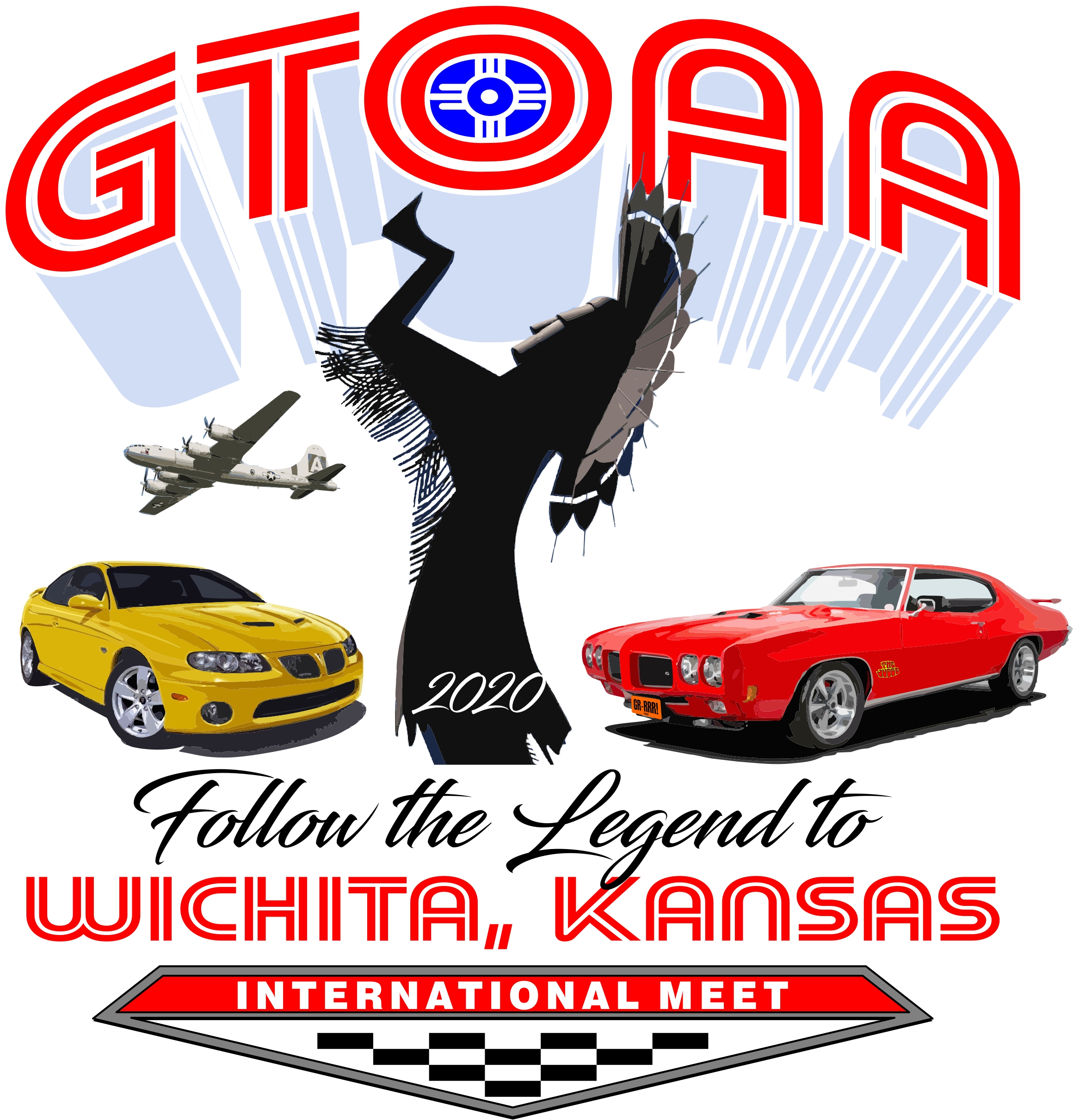 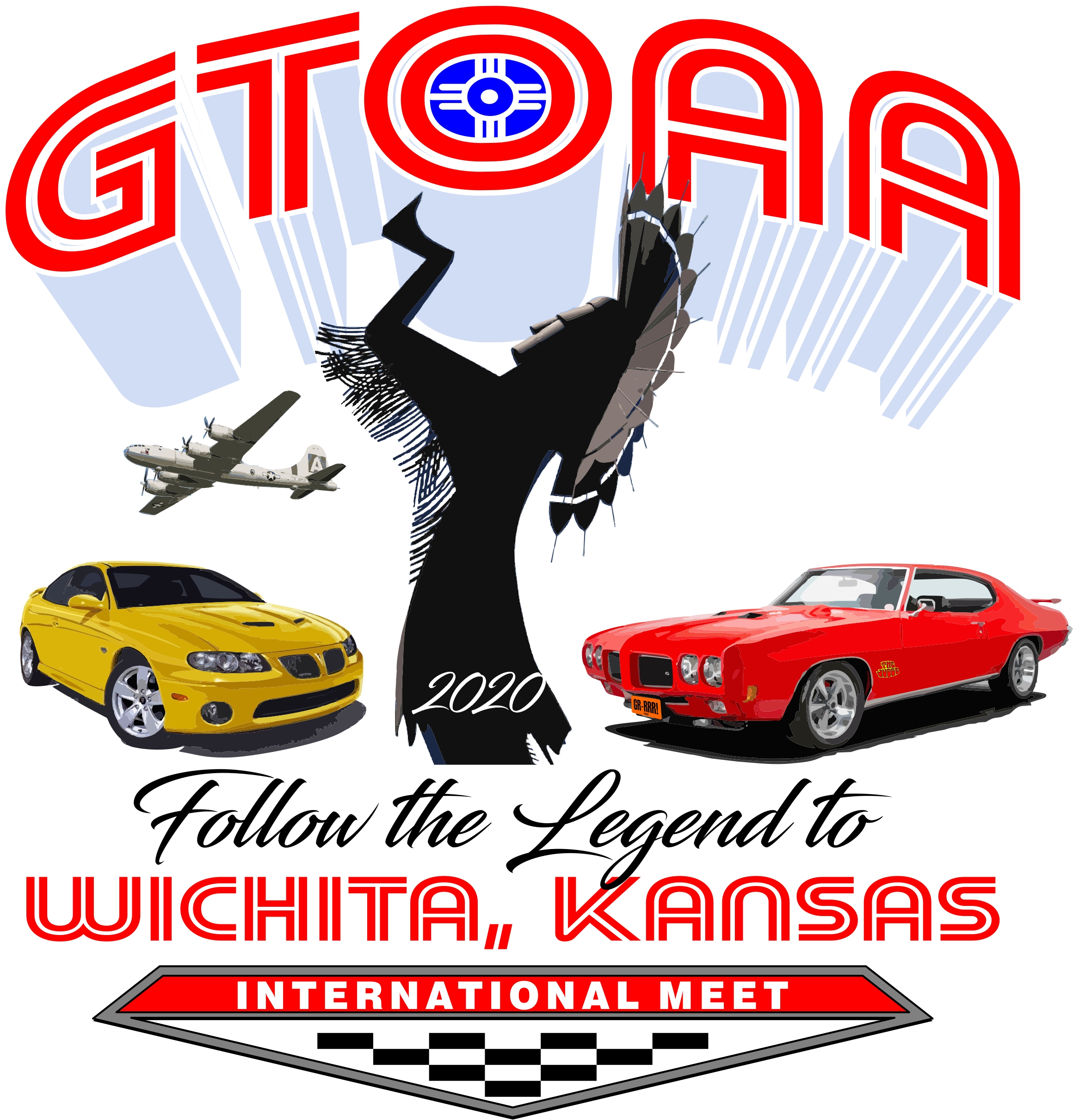 Register online at www.gtoaameet.org (preferred) orRegister by mail using this application and selection form on next pageAll participants must register even if not entering a vehicle.  No exceptions.Registrations received after May 10, 2020 with show car pay $25 late fee. All cars will be assigned a reserved location at this "all indoor" event, and cars must be registered by May 25th. Cars registered after May 25th will be entered as Street Legends, a display only class.Name_____________________________________________________________Address_____________________________Email address____________________________________	City_______________________________  State________________Zip Code____________________Home Phone___________________________ Cell Phone____________________________________Spouse’s name (if attending)__________________________ Spouse’s cell______________________Names of others attending (for badges)___________________________________________________GTOAA Membership Number __________________  (Must be current)Chapter Affiliation _____________________________________________________________________Everyone attending MUST be a GTOAA member ($35 to join) unless you are entering non-GTO or non-A-body carin Popular Vote.  In that case, see the Fee Schedule for non-member registration fee.Vehicle Information (Complete this section for each vehicle entering any of the shows.)Year __________ Model ________________ Body Style _______________ Color ________________Show Car VIN No ________________________________ (will be checked to verify authenticity)Show Car License Plate #_____________State ______ Trailer License#______________State_______Tow Vehicle License Plate #______________ State _____ Color ____________ Rig length__________Car Show Class (circle one)Concours:     Restored Stock      Modified      Unrestored Original       Competition ModifiedOnly 1964-2005 GTOs, GT-37s and 1964-1972 A-bodies may enter Concours judging classes.  All other Pontiacs enter Popular Vote.  All Concours cars (except Competition Modified) must provide documentation thatCar is an authentic GTO, Judge, GT-37, or other 1964-1972 A-body.  VIN’s will be checked for authenticity.Popular Vote:         Stock          Modified          Street Legends (Display only)Any Pontiac, any model, any year may enter Popular Vote.  Street Legends is a non-voting class.Original Owner Display (1964-74 GTO, GT-37, and 1964-72 A-Bodies (Tempest or LeMans)       Cars that have received Original Owner recognition awards at previous conventions or those receiving the award this year may choose to park in a special space reserved for such vehicles.  To apply for Original Owner certification this year, contact Tom Oxler toxler@prodigy.net by May 1, 2020.  Original Owner cars competing in Concours or Popular Vote must park with Concours or Popular Vote.Convention ContactsChairmen – Sam Nance jbhnance@hotmail.com 316-264-1887 or Les Linn trooperles@cox.net 316-788-6969Registration – Janice Duryea gtocruzr@sbcglobal.net 316-461-5502 or Beth Butcher membership@gtoaa.org 970-493-3932Trailer Parking – Dan Jones dkjrlj@havilandtelco.com 316-217-1842Vendors/Sponsors – Les Linn trooperless@cox.net 316-788-6969Popular Vote– Tom Szymczyk GoatGuyTom@aol.com 856-524-2588 or Bob Alexander bob06gto@LPbroadband.net970-214-4234Concours – Bill Markowski wmarkowski@gtoaa.org 716-652-1911Meet Registration (required)…….…...……………… GTOAA member x $70 per family         $________Meet Registration (required)……………………. non-GTOAA member x $85 per family          $________Late fee for registrations after May 10, 2020………………….……….. QTY_____ x $25        $________                                                                                                                   Concours Car Entry ……………………………………………………………… QTY_____ x $105         $_________Popular Vote Car Entry (includes Street Legends) …………………… QTY_____ x $25          $________(Note: all concourse and popular vote cars must be registered by May 25th to reserve their indoor location)GTOAA Membership (if entering a GTO and dues are not current)….  QTY_____ x $35         $________Original Owner Display ..................................……………………….. QTY_____ Free          $_ Free___Pontiac Model Car Contest: Age 15 & under____# models; Age 16 & over ____# models       $_ Free___Trailer Parking Space ……………………………………………………………. QTY_____ x $25       $________Official Event T-shirts  #__ S #__ M #__L #__XL #__2XL #__3XL #__4XL   x $20        $________Official Event T-shirts Youth size (Large only) _________            QTY_____ x $20        $________6/17 Cosmosphere/Carriage Crossing Bus Tour (incl lunch)………. QTY_____ x $50        $________6/17 Cruise to Stearman Field Bar & Grill (Food avail for $$)…….. QTY_____                $_ N/A_ __6/18 Cruise to B-29 Doc Museum……………………………………………. QTY_____                $_ N/A_ __(Admission to tour museum payable at event)6/19 Botanica/Lunch/Shopping Bus Tour ……………………………….. QTY_____ x $40         $________6/19 Ames Parking Lot Party …………………………………………………. QTY_____ x Free       $_ Free___ 6/20 Cruise to Private Car Collection ………………………………………. QTY_____ x Free       $_ Free___6/20 Awards Banquet (dinner 6:00 p.m., cash bar)…………. QTY_____ x $50       $________(Includes Honey glazed pork loin, wasabi crusted striploin, rice, fresh vegetables, cheesecake)Vendor spaces (1 indoor, air conditioned 10x20 space)………….. QTY_____ x $100      $________  Additional vendor spaces (indoor, air conditioned 10x20 space)…. QTY_____ x $75       $________  (GTOAA Meet registration not required for vendors)                                                                          Total All Above Items	         $_______Registrations can be added to or amended at any time.  See updates in The Legend  andat www.gtoaa.org/nationalsHost Hotel:  Hyatt Regency, 400 W. Waterman, Wichita, KS 67202  Phone 316-293-1234Attached to convention center.  (Use code G-GTO2 for discounted convention rate)Overflow:  Drury Plaza Hotel, 400 W. Douglas, Wichita, KS 67202 Phone 316-262-5000Located 1 block from convention center. Pay by check:  make payable to GTOAAPay by Credit Card:  ___Visa       ___Master Card       ___DiscoverName on Card: _________________________________________Card Number: __________________________________________Expiration Date: _____________  Security Code: ______________Signature: _____________________________________________Mail to: GTOAA Meet, PO Box 455, Timnath, CO 80547-0455